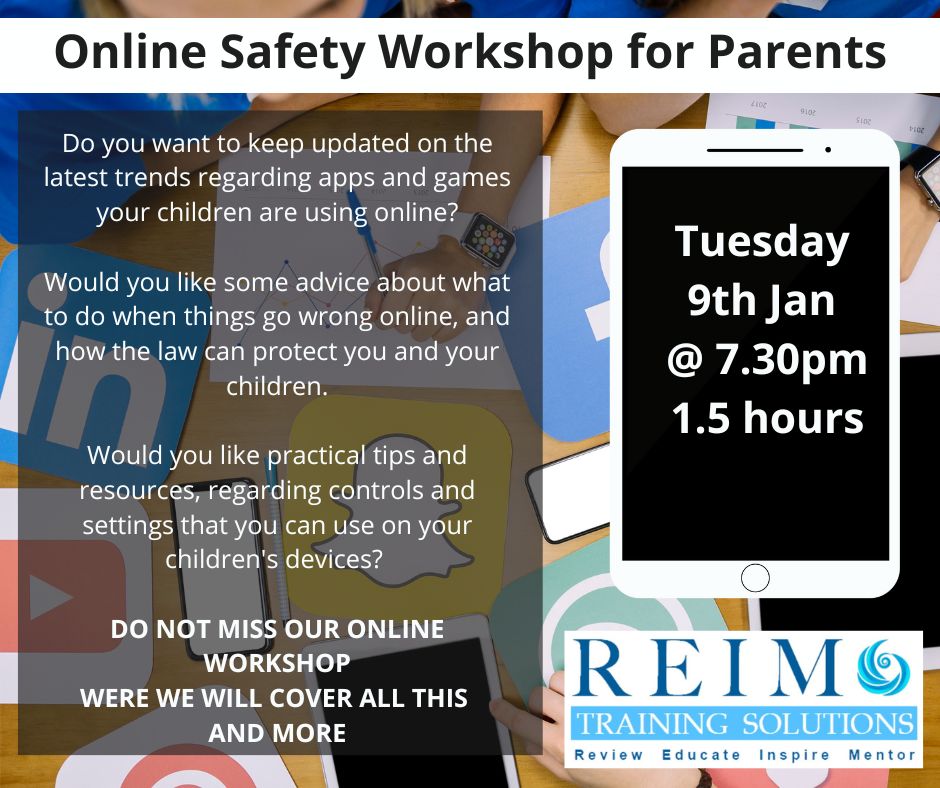 This will be on Tuesday 9th January Online - via zoom  see link below. 7.30pm - 9.00pm Join Zoom Meetinghttps://us06web.zoom.us/j/86951605550?pwd=nbSG2FNsLNw5jaZY0a2mnIig5wHmal.1Meeting ID: 869 5160 5550Passcode: 901647